Hamburger Aktivitäten zur Förderung jungen Engagements im Sport (HAFEN)Antrag auf Förderung einer MaßnahmeHamburg, _________________________Unterschrift:_______________________________					Vereins-/Verbandsstempel			Erläuterungen zum Ausfüllen des AntragsAuszufüllen sind grundsätzlich die weißen Felder, zu denen wir im Folgenden kurze Erläuterungen aufführen. Das ausgefüllte Formblatt sollte max. zwei Seiten lang sein. Antragsteller können ausschließlich Mitgliedsorganisationen des Hamburger Sportbundes e.V. sein. Ansprechpartner*in: Tragen Sie hier bitte neben dem Namen auch die Tel.-Nr. und E-Mail-Adresse ein.Der Titel der geplanten Maßnahme muss bei Antragstellung noch nicht feststehen. Ein Arbeitstitel ist jedoch wünschenswert.Durchführungszeitraum kann ein einzelner Tag, mehrere Tage oder ein längerer Zeitraum sein.Ziele der Maßnahme: Hieraus muss hervorgehen, dass der Sportverein/Sportfachverband junge Menschen (bis einschl. 26 Jahre) für freiwilliges Engagement im Sport motivieren möchte.Zielgruppe: Beschreiben Sie hier bitte etwas konkreter die jungen Menschen bis einschl. 26 Jahre Inhalte der Maßnahme: Hier soll kurz beschrieben werden, wie bzw. mit welchen Inhalten die Zielgruppe zum freiwilligen Engagement motiviert werden soll.Gesamtkosten: Geben Sie hier bitte die kalkulierte Gesamtsumme ein und führen stichwortartig auf, welche einzelnen Kosten sich dahinter verbergen (z.B. Übernachtung, Fahrkosten, Honorare).Finanzierung: Führen Sie hier bitte unter a) die Summe der bei der HSJ beantragten Mittel sowie b) die Summe der Eigenmittel oder sonstige Finanzierung aufWeitere Informationen erteiltDorothee Kodra; Tel. 040/41908-224; d.kodra@hamburger-sportjugend.deDie Förderung der Maßnahmen erfolgt durch Spendenmittel der Ingeborg-Gross-Stiftung 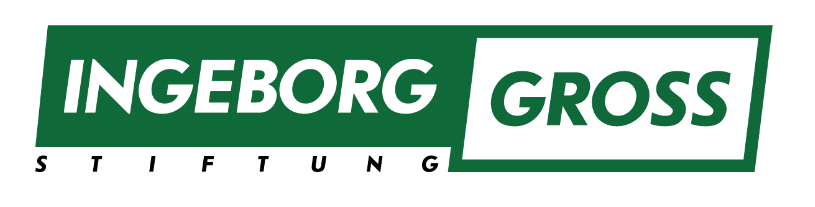 1 Antragsteller (inkl. VKZ)2 Ansprechpartner*in3 Titel der Maßnahme4 Durchführungszeitraum5 Ziele der Maßnahme6 Zielgruppe7 Inhalte der Maßnahme8 Kalkulierte Gesamtkosten€9 Finanzierung:Beantragte Mittel (HSJ)€Eigenmittel oder sonstige Finanzierung€